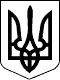 РАХІВСЬКА РАЙОННА державна адміністраціяЗАКАРПАТСЬКОЇ  ОБЛАСТІР О З П О Р Я Д Ж Е Н Н Я03.07.2020                                               Рахів                                                  № 204 Про затвердження проекту землеустрою щодо відведення земельної ділянки приватної власності, цільове призначення якої змінюється, за межами населеного пунктуВідповідно до статей 6, 16, 39 Закону України „Про місцеві  державні  адміністрації”, статей 17, 20, 50, 186-1, 207 Земельного кодексу України,     статті 19 Закону України ,,Про регулювання містобудівної діяльності”, враховуючи витяг з Державного реєстру речових прав на нерухоме майно про реєстрацію права власності 12.06.2013 індексний номер витягу 4781797, розпорядження голови райдержадміністрації 04.09.2019 № 274 ,,Про затвердження детального плану території щодо зміни цільового призначення земельної ділянки, за межами населеного пункту”, розроблений проект землеустрою щодо відведення земельної ділянки приватної власності, цільове призначення якої змінюється та звернення громадянина Дяченка Дмитра Михайловича:       1. Затвердити громадянину Дяченку Дмитру Михайловичу, мешканцю                            //////////////////////////////////////////////////////////////////////, проект землеустрою щодо відведення земельної ділянки приватної власності, цільове призначення якої змінюється із земель для дачного будівництва в землі для будівництва та обслуговування об'єктів рекреаційного призначення, кадастровий номер 2123656200:08:001:0253 площею , землі Ясінянської селищної ради, полонина Драгобрат, за межами населеного пункту.       2. Контроль за виконанням цього розпорядження залишаю за собою. Голова державної адміністрації                                                Віктор МЕДВІДЬ